Your blood type is established before you are BORN, by specific __________ inherited from your parents.  You inherit one gene from your _______ and one gene from your _________.  These genes determine your blood type by causing proteins called __________________________________ to exist on the surface of all of your red blood cells.Multiple Alleles – having 3 or more alleles for the same gene in a population, HOWEVER any given individual can have only ______ of these alleles; Ex: coat color in rabbits and A, B, AB, O blood typesThere are _____ alleles of the gene that control blood type: IA, IB, i.  The “I” stands for ________________________, or the type of white blood cell that would be triggered to attack. IA and IB are ________________________ genes, meaning when inherited together, they are both fully expressed, not blended, as in Incomplete Dominance. “ i ” is the ____________________ form of the allele.  Type O blood is a recessive trait, therefore ________ recessive genes must be inherited to have the O blood type.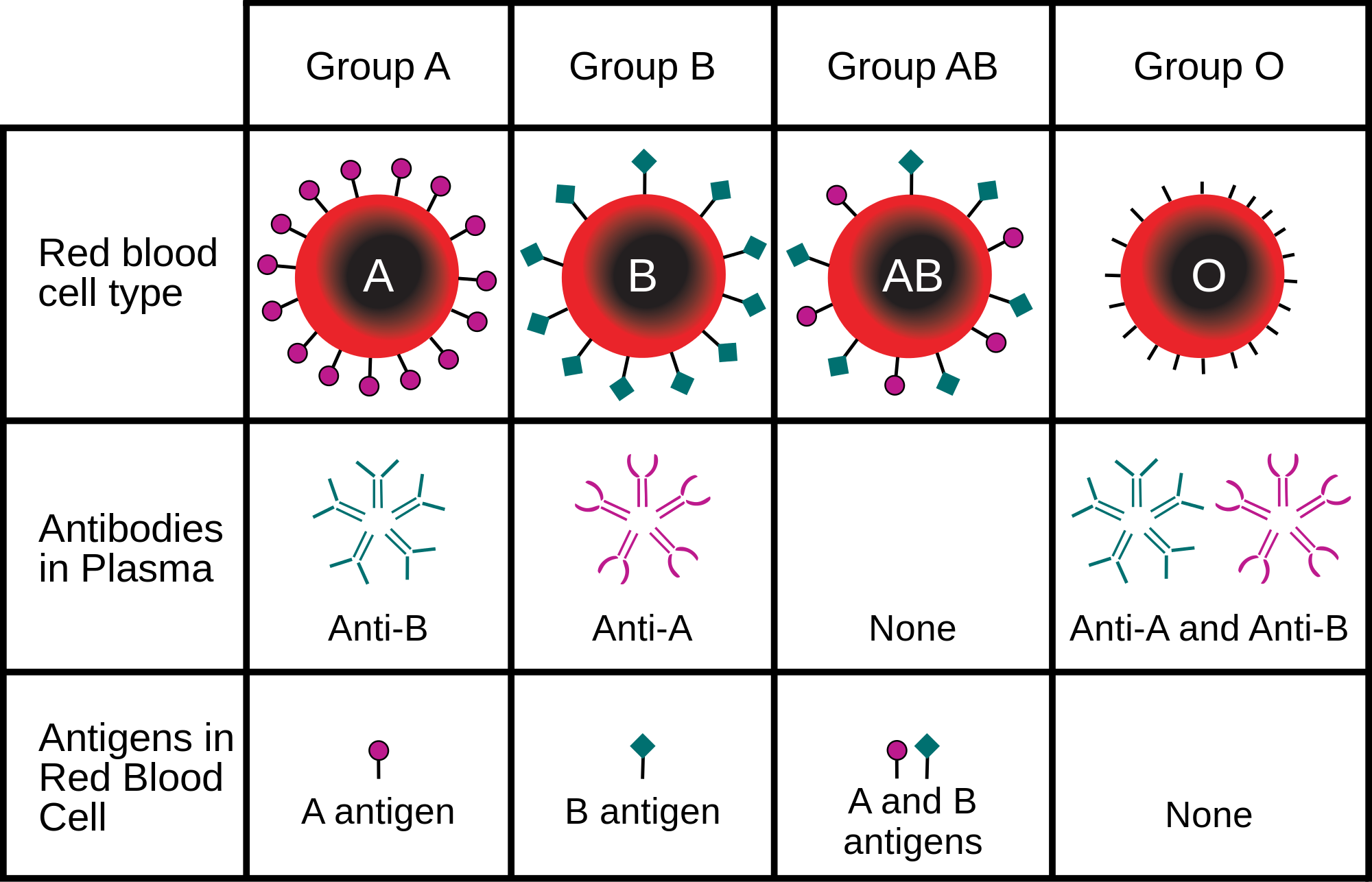 Sample Problem:	Alice has heterozygous type A blood and her husband Mark has homozygous type B blood.  What percentage of their offspring would have type AB blood?    Alice’s genotype: _________	Mark’s genotype: ____________	% A: ______________		% AB: _____________	% B: ______________		% O: ______________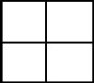 GENOTYPEIAIA or IAi(AA or AO)IBIB or IBi(BB or BO)IAIB(AB)ii(OO)CAN DONATE BLOOD TOA, ABB, ABABA, B, AB, OCAN RECEIVE BLOOD FROMA, OB, OA, B, AB, and OO